Publicado en Zaragoza el 17/02/2016 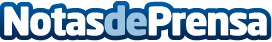 Transformación digital en las Administraciones PúblicasJosep Martí Cid, Director de Pixelware expone en este artículo su impresión sobre la dicha Transformación digital: hay cosas hechas pero queda mucho más por hacer, además de anunciar otro evento en Zaragoza el día 24 de FebreroDatos de contacto:JoseJosep Martí Cid Director Pixelware900 351 192Nota de prensa publicada en: https://www.notasdeprensa.es/transformacion-digital-en-las-administraciones Categorias: Aragón Eventos E-Commerce Digital http://www.notasdeprensa.es